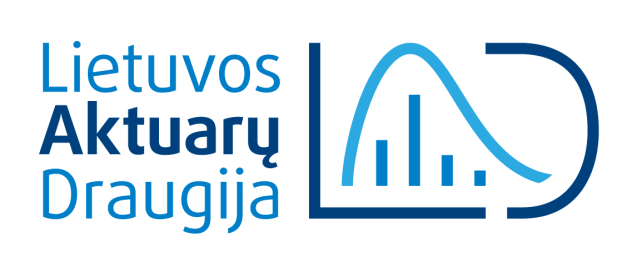 LIETUVOS AKTUARŲ DRAUGIJAAktuarinės veiklos standartas Nr. 1Dokumento keitimo istorijaBendroji dalis1.1. Aktuarinės veiklos standartas Nr. 1 (toliau – standartas) taikomas aktuarams, vykdantiems aktuarinę veiklą Lietuvos Respublikoje arba kitose šalyse.1.2. Jei šio standarto reikalavimai prieštarauja galiojantiems teisės aktams, aktuaras privalo vadovautis teisės aktų reikalavimais. 1.3. Jei šio standarto reikalavimai prieštarauja Aktuarų profesinės etikos kodekso reikalavimams, aktuaras turėtų vadovautis Aktuarų profesinės etikos kodeksu, o apie bendras prieštaravimo aplinkybes informuoti LAD Pirmininką.1.4. Aktuaras, vykdantis aktuarinę veiklą, turėtų vadovautis šiuo standartu, išskyrus šio standarto 1.2 ir 1.3 punktuose nurodytus atvejus. Jei aktuaras neatitinka šio standarto reikalavimų, apie neatitikimą jis turėtų pranešti darbdaviui.1.5. Visais atvejais aktuaras, atlikdamas aktuarinę veiklą, privalo vadovautis teisės aktų reikalavimais.1.6. Aktuaras, atlikdamas aktuarinę veiklą, turėtų atsižvelgti į darbdavio keliamus tikslus, kiek jie neprieštarauja teisės aktų reikalavimams, Aktuarų profesinės etikos kodeksui ar šiam standartui. Tuo atveju, kai darbdavio keliami reikalavimai neatitinka teisės aktų, Aktuarų profesinės etikos kodekso ar šio standarto, aktuaras turėtų apie tai informuoti darbdavį ir ieškoti su darbdaviu bendro sprendimo. Jei bendrai sutarti nepavyksta, aktuaras turėtų apie nesutarimą raštu informuoti darbdavį bei apsvarstyti galimybes imtis kitų veiksmų padėčiai ištaisyti. 1.7. Atlikdamas aktuarinę veiklą, aktuaras negali sąmoningai klaidinti suinteresuotų šalių (pvz. priežiūros institucijų, perdraudikų, finansinių paslaugų vartotojų ir kt.), kurios teisėtai naudosis aktuarinės veiklos rezultatais. 1.8. Taikant šį standartą galioja proporcingumo principas. Standarto reikalavimų taikymas privalo būti proporcingas atliekamo darbo pobūdžiui, reikšmingumui, sudėtingumui ir apimčiai. Apibrėžimai2.1. Aktuaras – LAD tikrasis arba asocijuotasis narys.2.2. Aktuarinė veikla – darbas, reikalaujantis specifinių aktuarinių žinių ir patirties, apimantis, įskaitant, bet neapsiribojant, draudimo techninių atidėjinių skaičiavimus, kiekybinį rizikų vertinimą, draudimo kainodarą, draudimo įmonės mokumo kapitalo skaičiavimą, kitus įvairius aktuarinius skaičiavimus, aktuarinių skaičiavimų procesų priežiūrą, kontrolę ir kt.2.3. Ataskaita – dokumentuota aktuaro komunikacija, susijusi su aktuarinės veiklos rezultatais. Ataskaitos forma gali būti – popierinis dokumentas, skaičiavimo failai, prezentacijos skaidrės, elektroninis laiškas, audio ar video pranešimai ir kt.2.4. Darbdavys – asmuo, su kuriuo susitaręs aktuaras vykdo aktuarinę veiklą (darbo ar civilinės sutarties pagrindu).2.5. Komunikacija – bet koks žodinis ar rašytinis aktuaro pranešimas, susijęs su aktuarine veikla.2.6. LAD – Lietuvos aktuarų draugija.2.7. Užduotis – konkreti aktuarinės veiklos užduotis, kuri gali apimti prielaidų nustatymą, metodikos sudarymą, skaičiavimų atlikimą ir kt.2.8. Vartotojas – bet kuris asmuo (darbdavys, priežiūros institucija, asociacija ir pan.), kuriam aktuaras teikia ar gali teikti informaciją apie aktuarinę veiklą.Darbo metodai3.1. Prieš pradėdamas vykdyti aktuarinę veiklą, aktuaras turėtų suderinti su darbdaviu darbo tikslus, apimtį, apribojimus, terminus, reikalingus duomenis, išteklius ir pan. Jei aktuarinė veikla yra nuolatinė, tai suderinimas gali būti atliekamas tik vieną kartą ir galioti tol, kol neįvyks reikšmingų pokyčių. 3.2. Jei aktuaras numano, kad pavesta aktuarinė veikla negali būti įvykdyta laiku ir kokybiškai bei atitikti galiojančių teisės aktų, profesinių standartų ar Aktuarų profesinės etikos kodekso, tai jis, paaiškėjus šioms aplinkybėms, nedelsiant apie tai turėtų informuoti darbdavį. 3.3. Aktuaras turėtų būti pakankamai gerai susipažinęs su aktuarinei veiklai vykdyti reikalingais duomenimis, verslo procesais, verslo aplinka, aktuariniais metodais, taikomais teisės aktais ir profesiniais standartais. 3.4. Vertindamas trūkumus, klaidas, netikslumus ir kitais atvejais aktuaras turėtų vadovautis reikšmingumo principu. Reikšmingumas nustatomas atsižvelgiant į aktuarinės veiklos rezultatų naudotojų tikslus, galimą praleidimų, klaidų ir skaičiavimo netikslumų įtaką aktuarinės veiklos rezultatų naudotojų sprendimams. Reikšmingumo lygį gali nustatyti darbdavys, pats aktuaras arba kita šalis. Duomenų kokybė4.1. Aktuaras turėtų įvertinti ar duomenys, naudojami aktuarinėje veikloje, yra pakankami ir patikimi. Duomenys yra pakankami, jei jie apima užduočiai atlikti reikiamą informaciją. Duomenys yra patikimi, jei ši informacija yra iš esmės tiksli.4.2. Aktuaras turėtų imtis pagrįstų veiksmų tam, kad peržiūrėtų naudojamų duomenų nuoseklumą, išsamumą, tinkamumą. Peržiūros procesą gali apimti:a. duomenų palyginimai su audituotomis finansinėmis ar kitomis ataskaitomis, jeigu jie yra galimi;b. duomenų palyginimai su išoriniais ir nepriklausomais duomenimis;c. vidinio duomenų suderinamumo tikrinimai;d. duomenų palyginimai su ankstesnių laikotarpių duomenimis.4.3. Tiek, kiek įmanoma ir tinkama nustatant įmonės specifines prielaidas, aktuaras turėtų naudoti tik tos įmonės duomenis, kuriai prielaidos yra nustatomos. Jeigu tokių duomenų nėra pakankamai, jie nėra tinkami ar patikimi, tokiu atveju aktuaras turėtų naudoti rinkos duomenis, kitus palyginamo šaltinio duomenis, šalies gyventojų duomenis arba kitus viešai prieinamus, tinkamai pakoreguotus duomenis. Duomenų naudojimas ir koregavimai turi būti atskleisti ataskaitoje.4.4. Aktuaras turėtų vertinti galimą bet kokių duomenų trūkumų poveikį (tokių kaip nepakankamumas, nenuoseklumas, neišsamumas, netikslumas, nepagrįstumas) aktuarinei veiklai. Jei tokie duomenų trūkumai iš esmės nepaveiktų rezultatų, tuomet trūkumų nereikia vertinti. Jei aktuaras neranda būdų kaip pašalinti trūkumus, tokiu atveju jis turėtų apsvarstyti:a. atsisakymą imtis ar tęsti paskirtą užduotį,b. kreipimąsi į darbdavį tam, kad pakeistų užduotį arba papildomai pateiktų duomenų,c. jei visgi aktuaras, nepažeisdamas aktuaro profesinio elgesio kodekso, turi atlikti užduotį duomenų trūkumas ir jų galimas poveikis turi būti atskleistas ataskaitoje.Prielaidos ir metodikaPrielaidos ir metodika gali būti a. parinktos aktuaro; b. nustatytos darbdavio ar kitų šaltinių; c. deleguotos teisės aktais.Jei konkrečios užduoties rezultatų ataskaitos atveju nėra nurodyta, kas nustato prielaidas ir metodiką, laikoma, kad prielaidas ir metodiką parenka tas aktuaras, kuris yra atsakingas už atitinkamos ataskaitos pateikimą.5.1. Aktuaro parinktos prielaidos ir metodika5.1.1. Jeigu nenurodyta kitaip, laikoma, kad skaičiavimams naudojamos prielaidos ir metodika nustato aktuaras. Taip pat laikoma, kad prielaidas nustato aktuaras, jei darbdavys ar kita šalis pasiūlo prielaidas ir metodiką, bet nenurodo, kad tų prielaidų ir metodikos būtina konkrečiu atveju laikytis.5.1.2 Aktuaras turėtų parinkti tokias prielaidas ir metodiką, kurios būtų tinkamos konkrečiai užduočiai atlikti, atsižvelgti į užduoties tikslą, užduoties rezultatų vartotojų poreikius, esamą įmonės ir / ar rinkos situaciją, sukauptą profesinę patirtį. 5.1.3.3 Aktuaras turėtų įvertinti konkrečių prielaidų tinkamumą, ypatingai tuo atveju, jei jau anksčiau yra įrodyta, kad jos nevisiškai atitinka modeliuojamą situaciją. Kai dalies prielaidų ar metodikos aktuaras negali nustatyti tiksliai, turėtų būti nurodyta, kokio lygio aproksimacijos leistinos.5.2. Darbdavio ar kitų šaltinių nustatytos prielaidos ir metodika5.2.1 Jei aktuaras nusprendžia taikyti darbdavio ar kitų šaltinių nustatytas prielaidas ir / ar metodikas, jis turėtų tai atskleisti ataskaitoje, jei prielaidų aprašymui yra numatyta atskira ataskaitos dalis.5.2.2 Tais atvejais, kai aktuaro pagrįsta nuomone darbdavio ar kitų šaltinių prielaidos ir / ar metodika netinkama, aktuaras užduoties ataskaitoje turėtų paaiškinti kodėl tos prielaidos konkretiems skaičiavimams netinka ir kodėl prielaidos, kurios buvo naudotos atliekant užduotį, yra tinkamesnės.5.2.3 Jei aktuaras nusprendžia netaikyti darbdavio nustatytų prielaidų, tai, darbdaviui paprašius, turėtų būti atlikti papildomi skaičiavimai su darbdavio pateiktomis prielaidomis. Tuo atveju, kai kita šalis nei darbdavys paprašo šios užduoties ataskaitos, joje turėtų būti paaiškinta, kurios ir kodėl prielaidos buvo taikytos.5.3. Teisės aktais deleguotos prielaidos ir metodika5.3.1. Tais atvejais, kai prielaidos ir / ar metodika yra nustatytos teisės aktais, aktuaras teikdamas ataskaitą ne priežiūros institucijai turėtų tai paminėti.Procesų valdymas, peržiūra6.1. Aktuaras turėtų užtikrinti ir vertinti, kokiu mastu ir kaip turėtų būti kontroliuojamos užduočių atlikimo procedūros.6.2. Siekdamas visapusio pagrįstumo aktuaras turėtų peržiūrėti rezultatus, gautus naudojant pasirinktas prielaidas ir / ar metodikas.Tarpusavio peržiūra 7.1. Aktuaras, prieš pateikdamas darbdaviui ar kitai šaliai ataskaitą, turėtų vertinti ar reikia ir jei reikia, tai kokiu mastu, ji būtų dar kartą peržiūrėta kito asmens. Šios peržiūros tikslas, kad būtų užtikrinta ataskaitos, susijusios su atlikta užduotimi, kokybė.7.2. Aktuaras turėtų pasirinkti peržiūrai asmenį, kuris turėtų pakankamai žinių ir patirties aktuarinėje veikloje. 7.3. Jei peržiūrą atlieka kitas aktuaras, tai jis turėtų atitikti ir vadovautis Aktuarinės veiklos standartais.Vėlesnių įvykių traktavimas 8.1. Aktuaras turėtų vertinti bet kokius vėlesnius įvykius, kurie gali reikšmingai daryti įtaką aktuarinės veiklos rezultatui ir tai jis turėtų atskleisti ataskaitoje.Dokumentų saugojimas9.1. Aktuaras protingą laiką turėtų saugoti dokumentus, kurių gali prireikti:a. tarpusavio peržiūrai, priežiūros institucijos peržiūrai, auditui;b. teisinei atitikčiai;c. kitiems aktuaro nuomone tikslams.9.2. Dokumentai yra pakankami, jei jie yra detalūs, suprantami ir gali būti vertinami kito kvalifikuoto, tokia pačia praktika užsiimančio aktuaro.Komunikacija 10.1. Bendrieji pranešimų principai – bet kuris pranešimas turi būti tinkamai parengtas atsižvelgiant į atitinkamas aplinkybes ar situaciją. Privaloma atsižvelgti į numatomo (rezultatų) naudotojo poreikius, išsilavinimą, patirtį bei turimus įgūdžius tam, kad potencialus naudotojas, net ir neturintis aktuarinio išsilavinimo, suprastų aktuaro pranešimą, įskaitant netiesiogiai išreikštas prielaidas ir / ar rezultatus.10.2. Pranešimų forma ir turinys – aktuaras turėtų parinkti tinkamiausią pranešimo formą, stilių, struktūrą, turinį ir dėstymo išsamumą pagal atitinkamas aplinkybes ir numatomų vartotojų poreikius.10.3. Pranešimų aiškumas – kiekvienas aktuaro pranešimas turi būti suprantamas vartotojams. Pranešimo kalba turi atitikti pranešimo aplinkybes ir potencialių vartotojų įgūdžius.10.4. Pranešimo terminai – aktuaras turėtų kiekvieną pranešimą parengti per protingą laiką. Nustatydamas terminus aktuaras turėtų atsižvelgti į vartotojų poreikius ir su darbdaviu suderintas darbų apimtis ir / ar kitus susitarimus.10.5. Aktuaro identifikacija – pranešime turi būti aiškiai įvardinta pranešimo autorystė. 10.6. Ataskaita – aktuaras turi parengti ataskaitą, išskyrus atvejus, kai vartotojai gali būti kitaip tinkamai informuoti apie atliktos aktuarinės veiklos rezultatus (įskaitant prieigą prie papildomos informacijos, kuri būtina rezultatų supratimui). Aktuaras turėtų pateikti visą informaciją pakankamai išsamiai, kad kitas toje pačioje srityje kvalifikuotas aktuaras galėtų objektyviai įvertinti aktuaro atlikto darbo kokybę.10.6.1. Turinys – ataskaitoje aktuaras turėtų atskleisti visą reikšmingą informaciją, kuri mažiausiai apimtų:ataskaitos apimtį ir numatomas (rezultatų) naudojimo sritis;aktuarinės veiklos rezultatus;naudotus duomenis, prielaidas ir metodiką;ataskaitos datą;informaciją apie ataskaitos autorystę;kitą reikšmingą informaciją.10.6.2. Atskleidimai – ataskaitoje aktuaras turėtų atskleisti (jei įmanoma):bet kokius materialius nukrypimus nuo šio standarto nuostatų; bet kokią naudotą informaciją, kurią pateikė kita šalis ir už kurios kokybę aktuaras neatsako;bet kokius atliktus duomenų koregavimus, validumo apribojimus ir / ar trūkumus;aktuaro vertinimą apie naudotos informacijos galimus reikšmingus trūkumus;naudotų prielaidų nesuderinamumą, jei tokio nesuderinamumo poveikis rezultatams gali būti reikšmingas;ataskaitos (papildomų skaičiavimų) rezultatus, kurie gauti naudojant užsakovo reikalaujamas prielaidas, kurios, aktuaro nuomone, nėra tinkamos atliekamo darbo tikslui;prielaidas ir metodikas, kurias pateikė kita šalis;prielaidas ir metodikas, kurias nurodo įstatymai;informaciją apie visus vėlesnius įvykius.10.6.3. Autorystė – ataskaitoje turi būti nurodyta ją rengusio aktuaro vardas, pavardė ir, jei reikia, įmonės ar organizacijos, kurios vardu aktuaras parengė ataskaitą, pavadinimas ir aktuaro pareigos.10.6.4. Forma – atskaitą gali sudaryti vienas ar keli (galbūt skirtingo formato) dokumentai. Jei ataskaitą sudaro keli dokumentai, aktuaras turi aiškiai ir suprantamai nurodyti vartotojams, kokie dokumentai sudaro ataskaitą. Aktuaras privalo užtikrinti, kad visi ataskaitą sudarantys dokumentai (ypatingai elektroniniai) būtų saugomi protingą laiką.10.7. Apribojimai – ataskaitos turiniui gali turėti įtakos teisiniai, rinkos priežiūros, kitų veiklos standartų (pavyzdžiui, finansinių ataskaitų) ir / ar įmonės apskaitos politikos reikalavimai. Aktuaras turėtų laikytis šio standarto nuostatų tiek, kiek įmanoma apribojimų kontekste.DataVersijaAutoriusKeitimų aprašymas2017-06-011Projekto darbo grupė: R.Gylys, I.Kriaučiūnienė, G.Girdžiūtė, A.SkučaitėPradinė dokumento versija